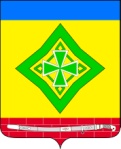 Совет Ладожского сельского поселенияУсть-Лабинского района  Р Е Ш Е Н И Е  08.02.2019 г.		                    		                                 №  4  ст. Ладожская                                                                             Протокол  №  71О внесении изменений в решение Совета Ладожского сельского поселения Усть-Лабинского района от 21 ноября  2018 года № 7, протокол № 69 «Об утверждении положения о пенсии за выслугу лет лицам, замещавшим муниципальные должности и должности муниципальной службы Ладожского сельского поселения Усть-Лабинского района»В целях приведения в соответствие нормативных правовых актов Ладожского сельского поселения Усть-Лабинского района, руководствуясь статьями 7, 14 Федерального Закона от 06 октября 2003 года № 131-ФЗ «Об общих принципах организации местного самоуправления в Российской Федерации», Совет Ладожского  сельского поселения Усть-Лабинского района, решил:1. Внести в решение Совета Ладожского сельского поселения Усть-Лабинского района от 21 ноября  2018 года № 7, протокол № 69 «Об утверждении положения о пенсии за выслугу лет лицам, замещавшим муниципальные должности и должности муниципальной службы Ладожского сельского поселения Усть-Лабинского района», следующие изменения и дополнения:1) Пункты 3.1 и 3.2 раздела 3 Положения изложить в новой редакции:«3.1. Размер пенсии за выслугу лет устанавливается в процентах от суммы начисленной страховой пенсии по старости (по инвалидности) и фиксированной выплаты к страховой пенсии (с учетом повышения фиксированной выплаты к страховой пенсии), пенсии по инвалидности либо от суммы начисленной страховой пенсии по старости, назначенной до наступления возраста, дающего право на страховую пенсию по старости, в том числе досрочно назначенной в соответствии с Законом Российской Федерации от 19 апреля 1991 года № 1032-1 «О занятости населения в Российской Федерации», и фиксированной выплаты к страховой пенсии (с учетом повышения фиксированной выплаты к страховой пенсии), а также в процентах от суммы начисленных пенсий лицам, замещавшим должности муниципальной службы и получающим страховую пенсию по старости, фиксированную выплату к страховой пенсии (с учетом повышения фиксированной выплаты к страховой пенсии) и пенсию по инвалидности, в следующих размерах:- лицам, замещавшим должности муниципальной службы в органе местного самоуправления Ладожского сельского поселения Усть-Лабинского района – 60 процентов при стаже, продолжительность которого в соответствующем году определяется согласно п.2.2.8. настоящего положения, и увеличивается на 3 процента за каждый полный год сверх указанного стажа, но не более 75 процентов;- лицам, замещавшим выборные муниципальные должности, при исполнении полномочий по замещаемой должности от 1 до 4 лет - 54 процентов, а при исполнении этих же полномочий более 4 лет - 75 процентов.3.2. Размер пенсии за выслугу лет устанавливается по состоянию на день подачи заявления об установлении пенсии за выслугу лет и индексации не подлежит.».         2. Общему отделу администрации Ладожского сельского поселения Усть-Лабинского района (Тунгатова)  обнародовать и  разместить настоящее решение на официальном сайте Ладожского сельского поселения Усть-Лабинского района в  сети  "Интернет".       3.   Контроль за исполнением настоящего решения возложить на главуЛадожского сельского поселения Усть-Лабинского района Т. М. Марчук.       4. Настоящее решение вступает с момента его обнародования.Председатель СоветаЛадожского сельского поселенияУсть-Лабинского района					           В. А. ОстровскийГлава Ладожского сельского поселенияУсть-Лабинского района					             Т. М. Марчук